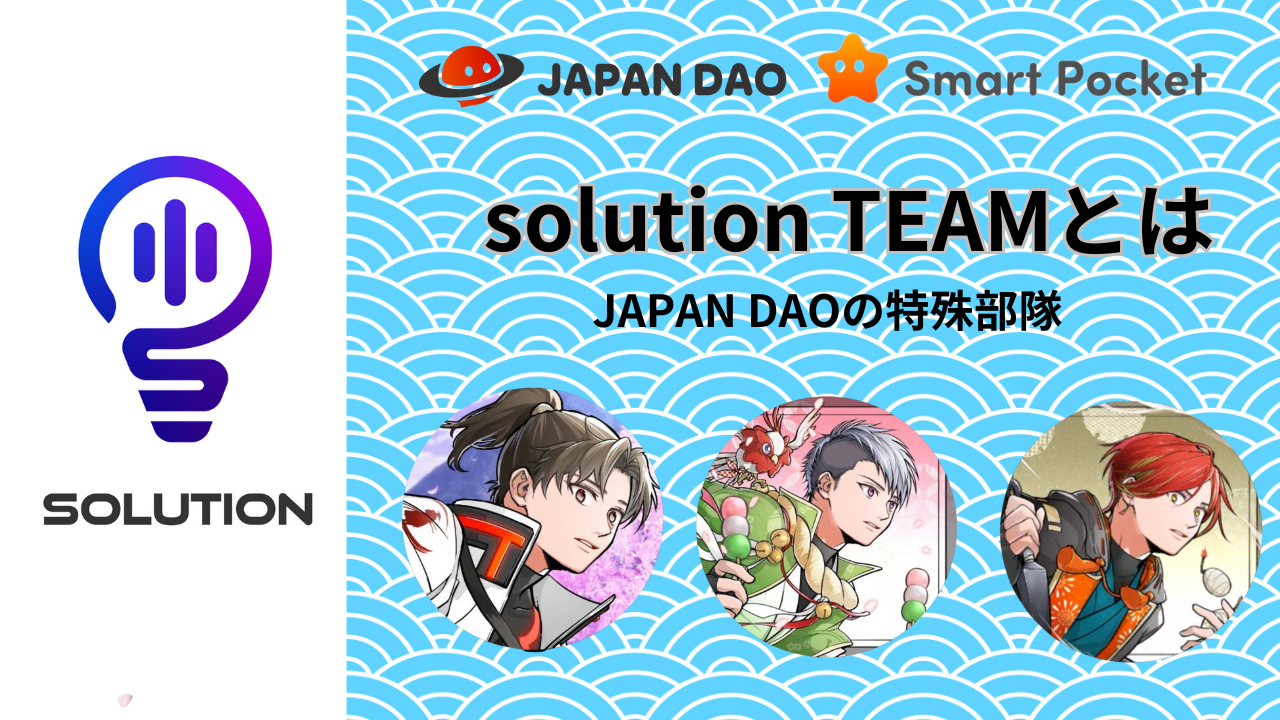 什麼是解決方案團隊？大家好，日本dao家族中的每個人☆在本文中，我們將向您介紹“解決方案團隊”，該團隊慶祝了其一周年紀念日。除了引入熱愛“日本dao”的團隊成員，我們還將看一下回到團隊的活動和他的步驟。我們將告訴您您通過日本DAO獲得的寶貴經驗，例如樂趣，學習和交朋友，以及“ Dao”的輝煌！對於那些正在觀看本文的人，我們保證支持與Discord，X（Twitter）等有趣而舒適的DAO活動。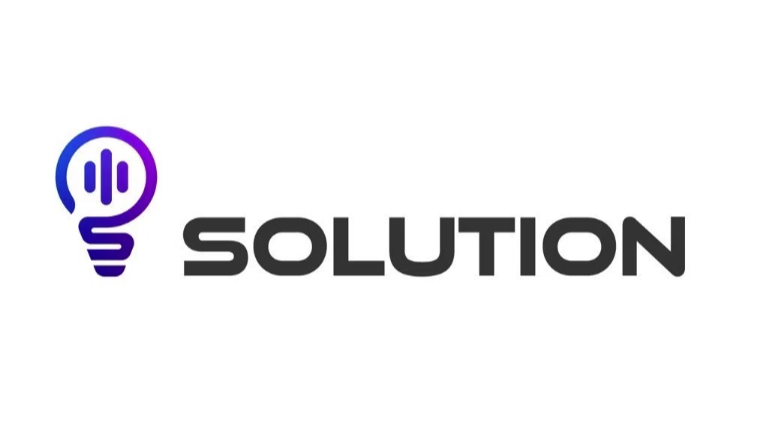 Genius Daruman -san的設計。“我創建了解決方案部分的徽標，“徽標的燈泡是您的想像力，”“社區的捕撈量在燈泡中非常出色，所以我放了一個聲音標記。“在解決方案的“ S”中。“基本業務內容數據庫管理，手動創建，博客創建，應用程序發布合作，事件計劃 /控股與支持，問卷實現 /聚合，GPTS創建，Discord / X（Twitter）等，等等，等等。您可能對自己的耳朵不太熟悉，而是“解決方案”的意思是“解決方案或答案”。本節旨在以各種方式在日本DAO中解決問題和問題，例如係統，知道- 如何，知識，人力資源等。 ，分析，建議，合作，提高認識並為DAO的平穩管理做出貢獻。在日本，道每天都在不斷發展，它會根據問題和不是針對目標的問題和目標的出現，並且每天都在努力解決目標並實現目標！與其他部門有很多角色和合作，他們也了解每個部門的地位和特徵，並在支持他們的角色中發揮作用，以便他們可以順利地促進他們的活動。引入成員負責人雨（@rain_nft）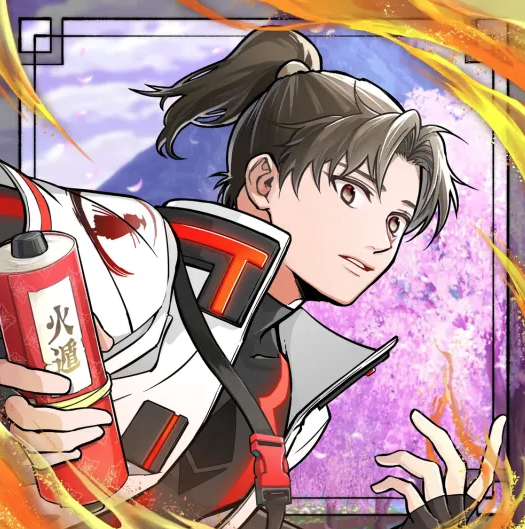 團隊指揮塔自日本DAO創造以來，它一直致力於DAO活動，不僅提出了各種建議，這些建議以其豐富的想像力和雄心勃勃的發展，還為Amato故事的生產做出了貢獻。被選為稱為“解決方案器”的關鍵位置。在建立解決方案團隊之後，除了部門的管理和運營外，他還將負責各種任務，包括與其他部門的合作和協調，創建和管理充分利用概念和概念的數據庫計劃活動計劃。他因其成就而被認可，並被選為少數“管理團隊”的成員。創始人Yuda -San是一個熱情而友好，廣泛的視野，這是一種不可或缺的姿勢，在當時具有靈活的思維，最好的，最短的判斷力和建議。和高質量的工作。Niji Friends的父母“ goti”的父母。動漫和漫畫怪胎的父母。這個人本人是“巨大的雨人”。這也是“雨”的起源。成員湯米（@tommynft9413）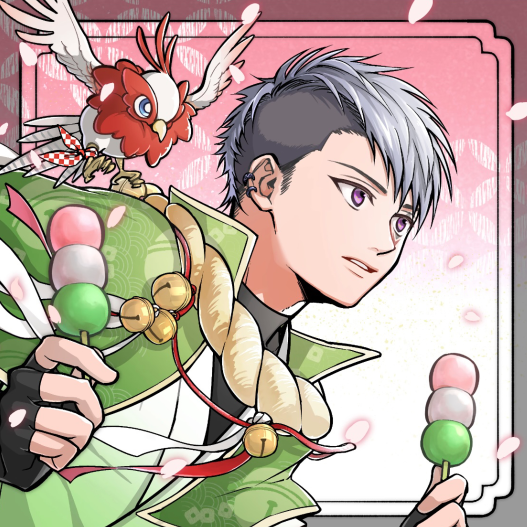 團隊的大腦他已經清除了各種培訓任務，以毫不費力地加入解決方案團隊，並取得了出色的成就，例如創建項目診斷流程並在加入後儘早使用新聞問捲機器人，並以異常速度被任命為“解決方案者”。使用最新技術的各種工具的用戶不僅適合數據分析和編輯，而且總是在時間之前進行更新，例如創建博客，創建NFT作品，使用chatgpt，使用AI和開發GPTS.很多成就。沉默而溫柔的個性。這是一名工匠聽力精神挑戰。它也是一個持有人（CNP，LLAC，應用程序）持有人，對NFT和加密有著深刻的了解，並且具有很高的識字能力。營地教練🏕️成員Tyaki（@gocyxjjjbaxgkuy）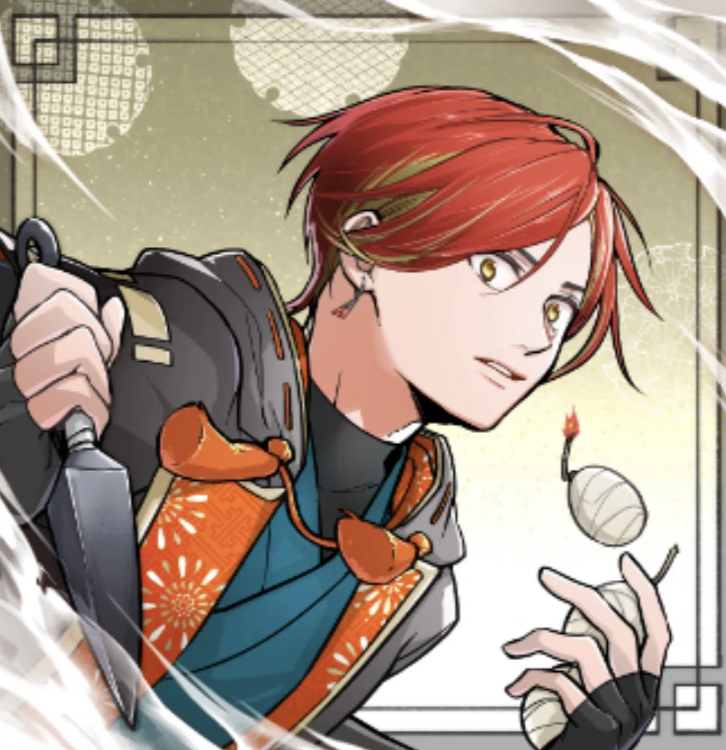 自稱粉絲代表 /文章我屬於的第一個dao是Japandao，我購買的第一個NFT是高級通行證，第一次二次購買是Lantern，第二次銷售是Amato，這是Frimin首次是Amato Music NFT，這是Airdro首次Airdro是NFT Life特殊的NFT加密行業。從“日本道”中掌握所有知識。由負責手動創建和註釋文章的創作。這種信念要接近加密初學者的焦慮和困難。儘管他的知識和技能差，但他還是與“日本道的愛”一起工作。叔叔每天都被貓治愈。https://twitter.com/goxtyxjbaxtgkuy/status/超鏈接“ https://twitter.com/goxtyxjbaxtgkuy/status/status/16630507676784099993280"166660767676767678409993280解決方案團隊步行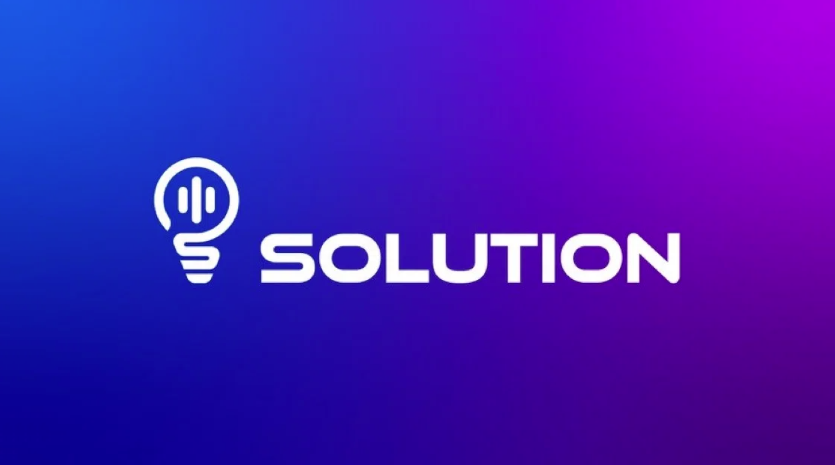 2023年在一月新的位置“解決方案器”和“解決方案部門”第1名“雨”變成了“解決方案”2號“ Tyaki”成為“解決方案”安裝了每個人的意見框並收集意見SmartPocket的前身NFTLIFE應用程序設計2月至3月意見框（Google表格）的海外版本並收集意見生成NFT零件計劃招聘活動實施四月NFT生活海報樣式插圖NFT捕獲副本招聘（Nowayform））可能NFT Life airdropnft 1st amato招募常見問題維護（帶有圖像的手冊），Premint手冊Airdrop手冊（日，英語，中間）帆布團隊註冊創建培訓計劃“ Tommy”受到KOL團隊Amaterasu的解決方案培訓的歡迎創建術語集合NFT Life airdropnft第二個niji插條短語招募“解決方案團隊”徽標標記已完成（Daruman -San Design）5月28日，“解決方案團隊”正式成立為官方部門項目診斷流創建六月NFT生活手冊創建，發行（日，英語，中間）作為“湯米”第3號“解決方案”NFT Life發布的新聞調查（問捲機器人）降雨被授予“管理團隊”卷日本DAO廣播支持，測驗計劃合唱團委員會舉行七月n Kore本地支持（設置，產品銷售等）NFT Life發布的收集數據聚合，確認，校正，列表的創建，在應用中啟動工作NFT未進入創建者支持計劃支持八月Niji朋友圖片書維護項目診斷釋放NFT Life airdropnft第二kagura catch短語招募九月NIJI朋友的實施名稱招聘計劃十月材料存儲DB管理，材料檢查，節省Japandao所有項目支持者十一月Smapke Google登錄手冊創建Daruman -Sensei舉辦的設計課程智能手機添加家庭手冊創建ChatGpt研究開始項目診斷3語言兼容十二月所有成員chatgpt加註冊Pokemy收集情況建議（GPT利用）2024年一月打開解決方案團隊博客創建Smartqueoke手冊（博客和不和諧）Note帳戶創建（Japandao，Smapoke）二月創建智能手機應用 - 手動premint參與 - 點創建手冊Japandao博客的所有語言支持綜合註釋文章的創建和手冊註釋文章的出版物行進贈品事件DB創建在海外支持者空間工作四月文章發布論壇操作開始注意分析電子表格創建註釋訪問分數分析可能開始向其他部門提供GPT即使是現在，我們仍在基於領導者的準確任務管理與三個人一起工作，並且我們每天都在做各種任務。雖然對彼此的優先考慮，例如家庭，主要業務和愛好，但我們一直很活躍，而享受自己，利用彼此的專業。這是與朋友一起愛日本道的最佳團隊！概括感覺就像是一年前的很久以前。我真的很驚訝這個世界的巨大演變，或者日本道。日本道被日本陶迷住了，並通過dao建立了聯繫，在旨在發展的活動中建立了信任關係Dao是團隊合作，現在是一個沒有替代品的重要朋友。這個世界仍然像一個夢想。一個非凡的生活遠非真正的日常生活，例如家庭和主要業務。這種非凡的生活非常舒適。他們彼此之間互相尊重，無論他們的地位，性別，年齡和年齡如何外觀。您只能在這個世界上遇到的新自我。您只能在這個世界上傳播什麼。這確實很有趣。如果我們能為您提供幫助，請不要毫不猶豫地說什麼。日本道是最好的！Funder Yuda -San和創始人Daruman創造並衍生了這個美好的世界。編輯部門的創造者，包括日本的日本驕傲，日本的驕傲，瀑布的能力另外，我還要感謝所有日本DAO管理和日本DAO家族。我們期待您對“解決方案團隊”的持續支持。如果您對日本DAO感興趣，請遵循“日本DAO雜誌”的官方X帳戶。官方X帳戶：japandao https://tweter.com/japandaojp智能口袋https://x.com/smapocke官方不和諧：japandao https://discord.com/invite/invite/invite/japandoo智能口袋https://discord.com/invite/smartpocket公式行https://page.line.me/超鏈接“ https://page.line.me/126bsagr？ = true“ bsagr？oat_content = url超鍊鍊接” https://page.line.me/126bsagr ?oat_content = url＆openqrmodal = true“＆hyperlink“ https://page.me/page.me/126bsagr？ = true